С 7 по 27 сентября 2023 в ФГБОУ «Всероссийском детском центре «Орленок» Минпросвещения России (Краснодарского края) проходил финальный этап Всероссийских спортивных соревнований школьников «Президентские состязания».Его участниками стали 1 518 школьников в составе команд 5-х классов городских и сельских общеобразовательных организаций из 87 субъектов РФ, в том числе из Донецкой и Луганской Народных Республик.Все команды прошли серьёзный отбор на школьном, муниципальном, и региональном уровнях.Состязания проходили в четырёх основных видах: спортивное многоборье, эстафетный бег, теоретический конкур, творческий конкурс.В числе дополнительных: бадминтон, баскетбол (дисциплина «баскетбол 3х3»), волейбол (дисциплина «пляжный волейбол»), самбо, плавание, пулевая стрельба, спортивное ориентирование, футбол (дисциплина «мини-футбол (футзал)»), спортивный туризм и шахматы.Класс-команда 6 «Б» МБОУ СОШ № 30 под руководством учителей физической культуры Хачиянц Л.Б. и Меликянц А.В. стала Чемпионами России в бадминтоне – 1 место и в личном зачете спортивного многоборья тоже 1 место.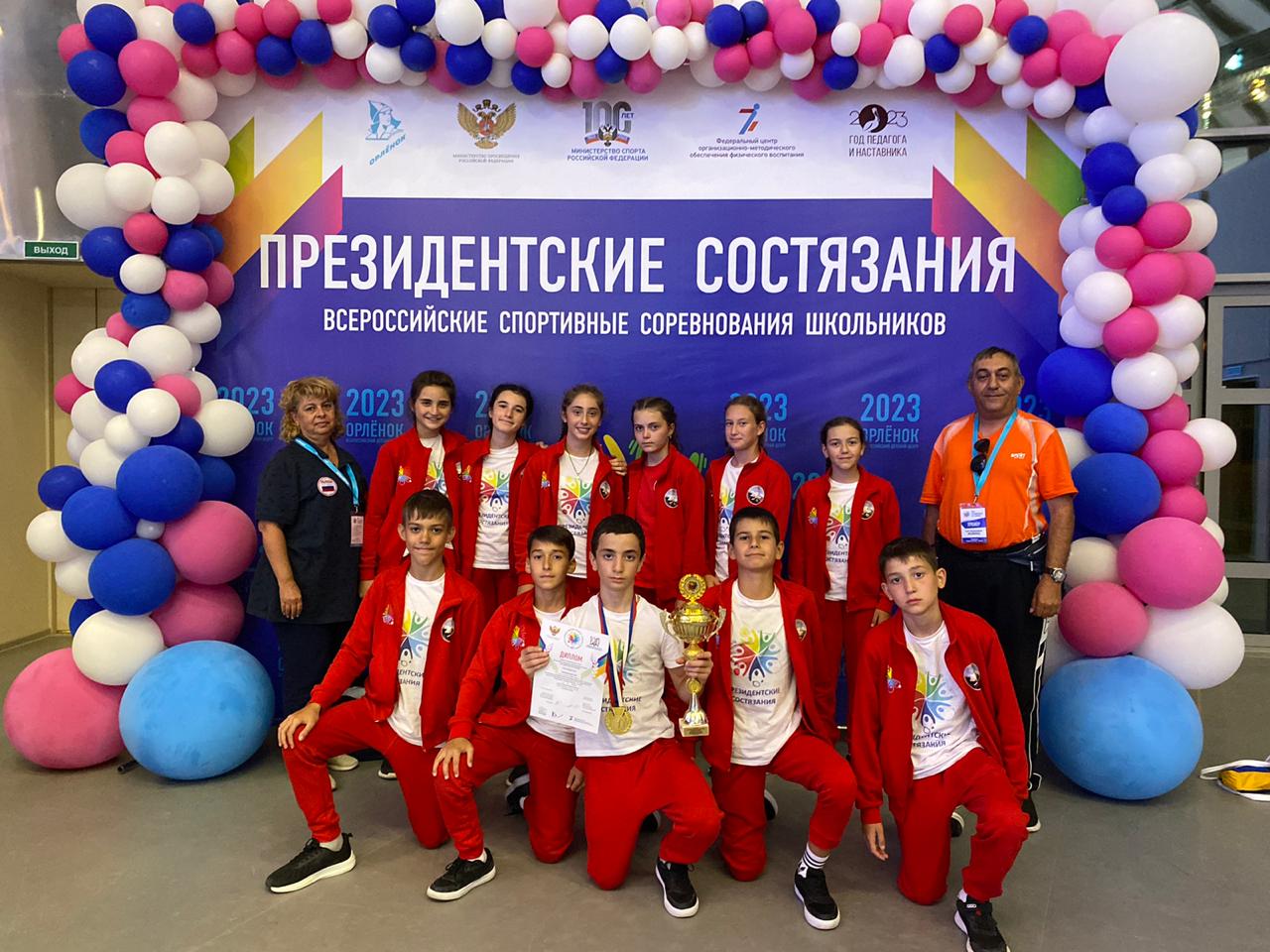 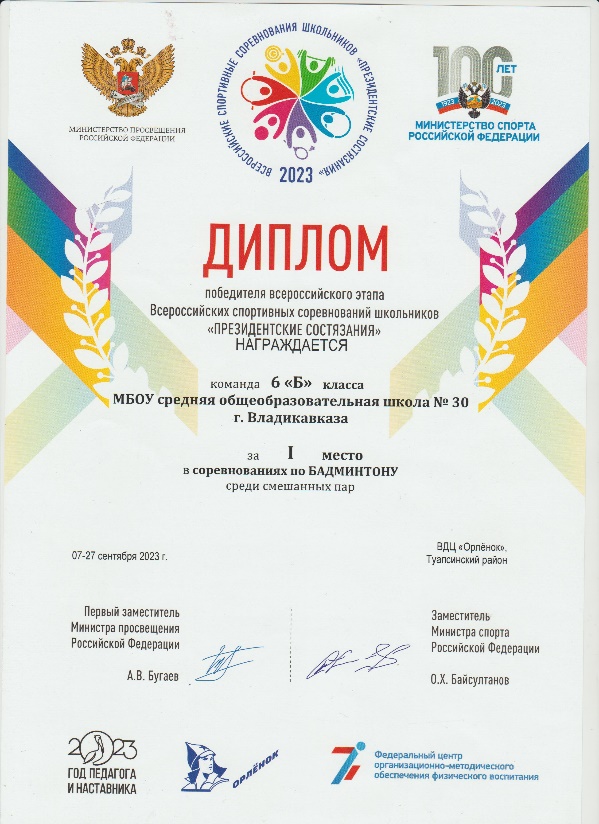 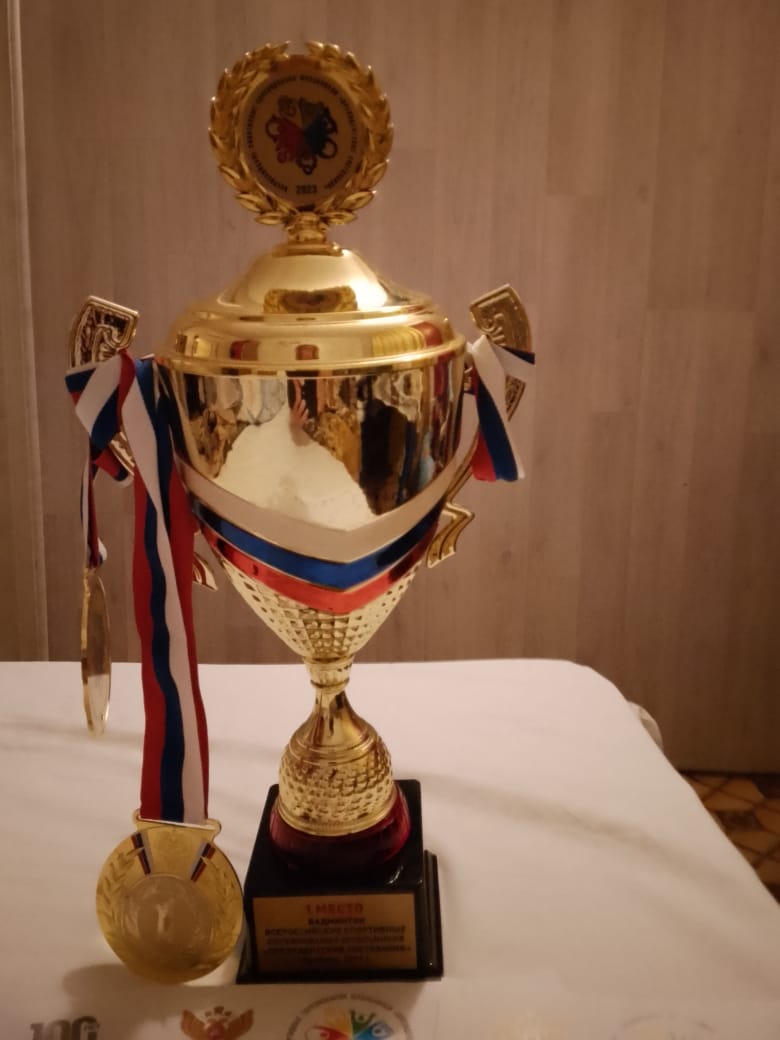 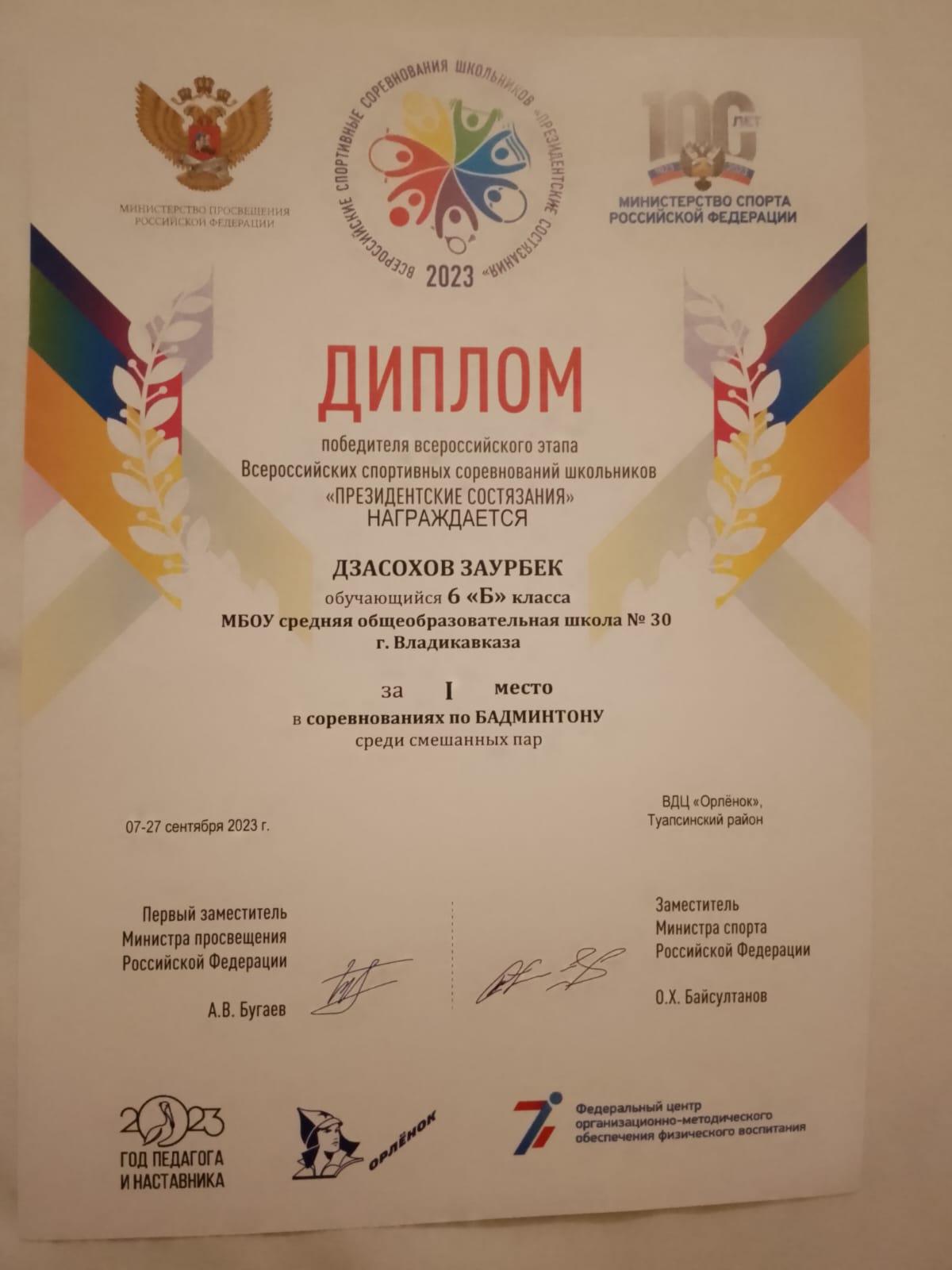 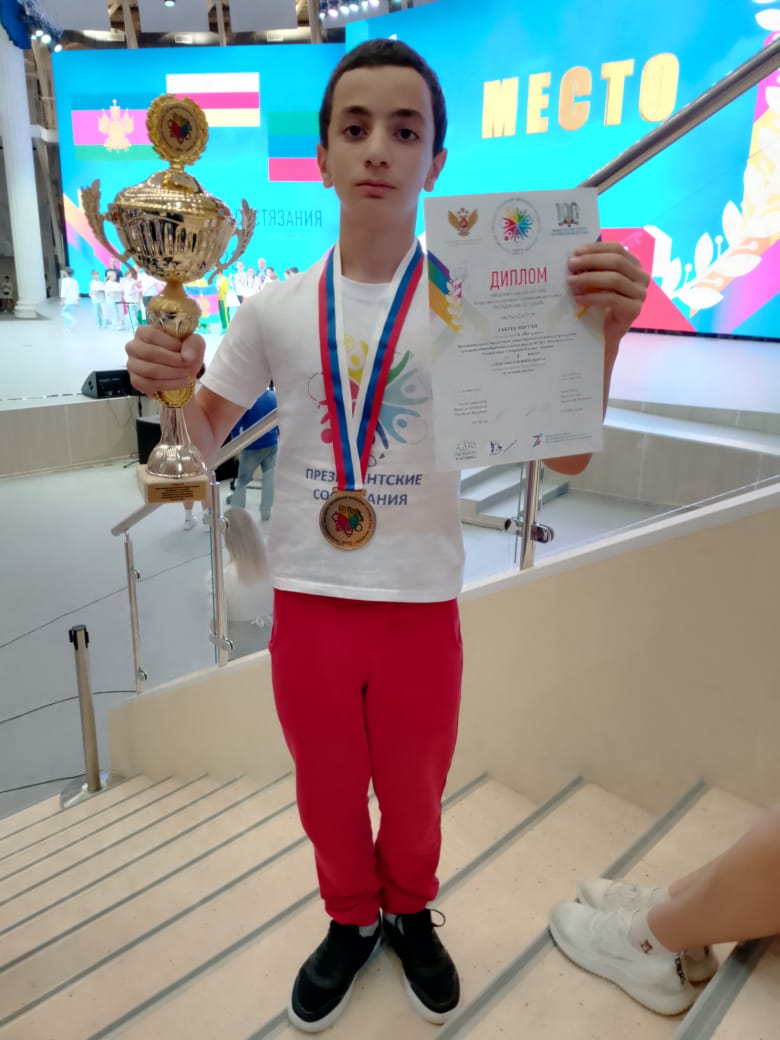 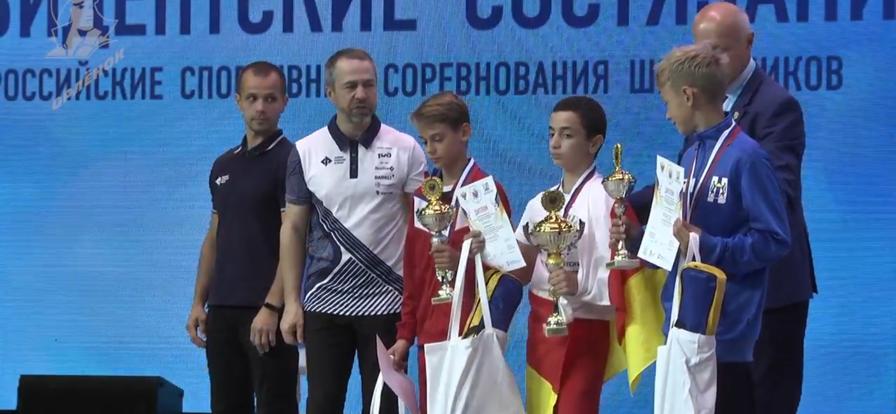 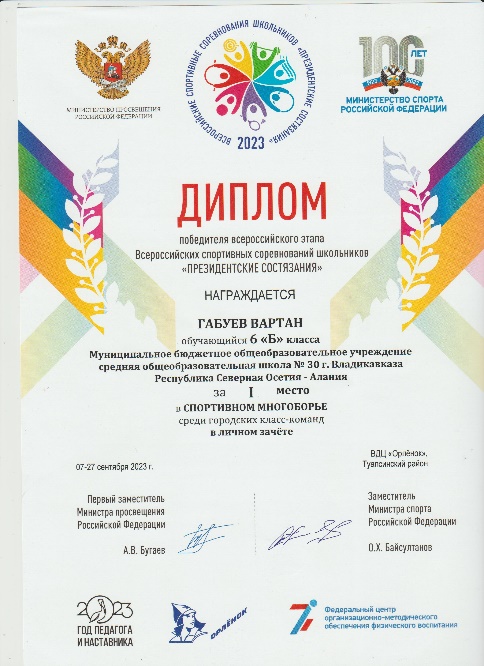 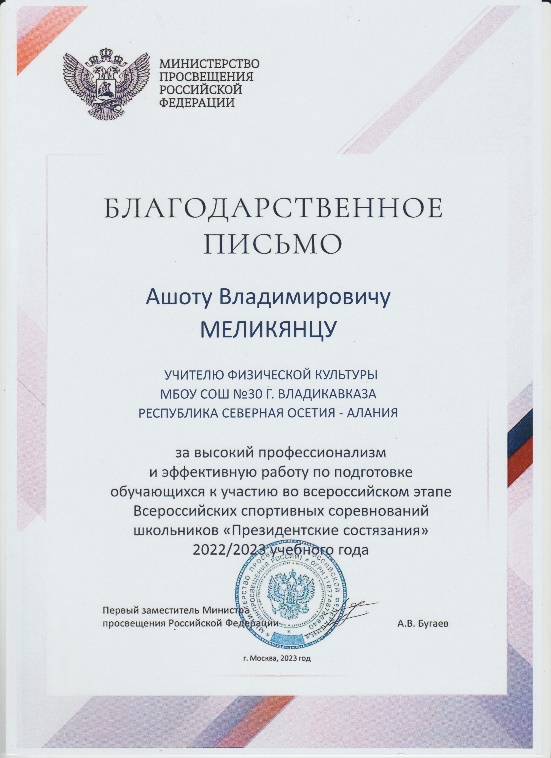 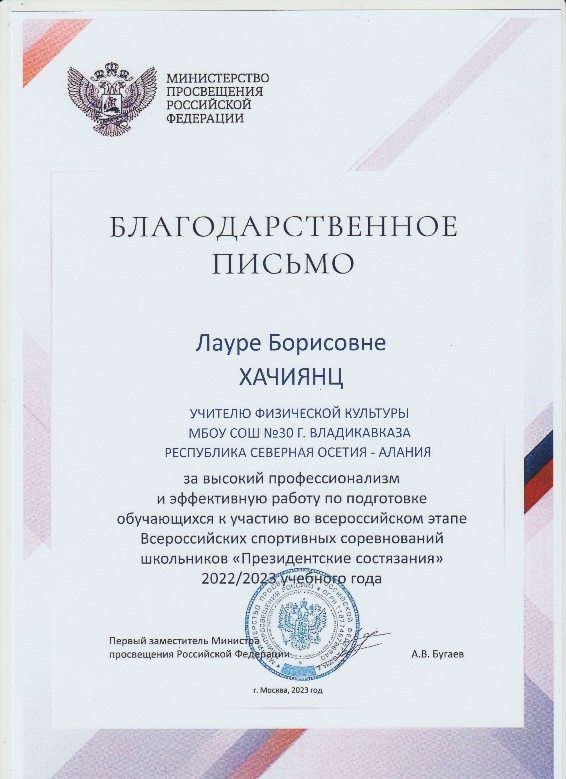 